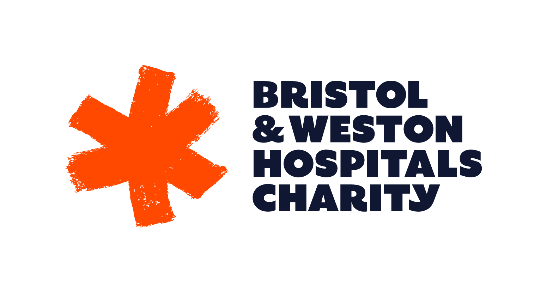 Volunteer Application FormContact informationAvailabilityDuring which hours are you available to volunteer? Please tick all that applyVolunteering interestsTell us in which areas you are interested in volunteering – Please tick all that applyPlease tell us why you want to volunteer for Bristol & Weston Hospitals CharitySkills and qualificationsTell us about any skills and qualifications you have gained from employment, previous volunteer experience, or through other activities, including hobbies or sports.Previous volunteer experienceTell us about any previous volunteer experience.Please tell us how you heard about volunteering for Bristol & Weston Hospitals CharityReferences – details of two character referees e.g. employer, teacher, neighbour (these cannot be relatives)Please send your completed application to Volunteer Co-ordinator Lindsey on fundraise@bwhospitalscharity.org.uk CONFIDENTIALITY: all information disclosed on this form is confidential All information provided will be held by Above & Beyond in line with the Data Protection Act 2018. The Data Protection Act 1998 is now the Data Protection Act 2018 (DPA 2018).NameAddressCityPostcodeMain phone number (home or mobile) E-mail addressDayAMPMMondayTuesdayWednesdayThursdayFridaySaturday [events]Sunday [events]Office administration (a variety of admin tasks)Fundraising hub (our information and merchandise hub at Bristol Royal Infirmary)Flyers & posters (help us raise awareness about the charity in your local area)Collection tin sites (managing collection tins in your local community)Event support (helping with stands, cheering fundraisers, bucket collections)Marketing & communications (research, evaluation, events listings, marketing materials)Hospital book trolley (a weekly commitment to visit wards with books for loan)First refereeNameAddressCity PostcodeMain phone number (home or mobile) E-mail addressDetails of how this person knows youSecond RefereeNameAddressCity PostcodeMain phone number (home or mobile) E-mail addressDetails of how this person knows you